Einzugsermächtigung:
Hiermit ermächtige ich den Förderkreis widerruflich,den Jahresbeitrag in Höhe von
in Worten: 	bei Fälligkeit zu Lasten meines Girokontos durch Lastschrift einzuziehen.
IBAN: 	 __ __ __ __       __ __ __ __       __ __ __ __
 	 
 	 __ __ __ __       __ __ __ __       __ __	BIC: 		________________________________Kreditinstitut: 	______________________________Wenn mein Konto die erforderliche Deckung nicht aufweist, besteht seitens des kontoführenden Kreditinstituts keine Verpflichtung zur Einlösung.Unterschrift: 	Unsere Satzung:(Auszug; siehe i.ü. Homepage)

§ 13. Der Förderkreis verfolgt ausschließlich und unmittelbar gemeinnützige Zwecke im Sinne des Abschnitts „Steuerbegünstigte Zwecke“ der Abgabenverordnung.…Der Satzungszweck wird verwirklicht insbesondere durch Anschaffung, Bereitstellung und Unterhaltung von Dingen für den Unterricht, Unterstützung bzw. Ermöglichung schulischer Veranstaltungen, Anreiz und Förderung naturwissenschaftlicher, sprachlicher, sportlicher und musischer Übungen und Leistungen, sofern das Land Hessen oder der Schulträger aus haushaltsrechtlichen Gründen für bestimmte, notwendig erscheinende Dinge nicht eintreten.5. Mittel des Vereins dürfen nur für die satzungsgemäßen Zwecke verwendet werden. Die Mitglieder erhalten keine Zuwendungen aus Mitteln des Vereins.

7. Geschäftsjahr des Vereins ist das Kalenderjahr.§ 2
Die Mitgliedschaft wird beendet durch
a) die Austrittserklärung, b) den Tod, c) die Auflösungder juristischen Person, d) den Ausschluss.Der Austritt kann nur zum Ende eines Geschäftsjahres erfolgen. Er ist drei Monate vor dem Ende des Geschäftsjahres schriftlich zu erklären.Förderkreis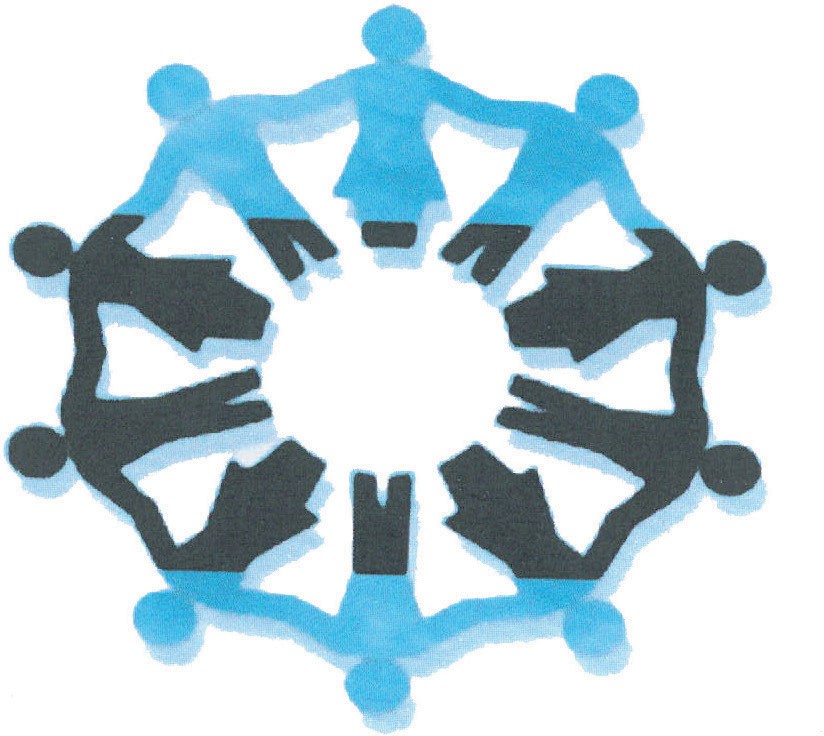 Otto-Hahn-Schule Hanau e.V.

Kastanienallee 6963454 Hanau
Telefon: 06181-9217-00
        Fax: 06181-92170-99
(Sekretariat der Otto-Hahn-Schule)
Mail:
foerderkreis@otto-hahn-schule.hanau.de
Homepage:https://otto-hahn-schule.eu/
wir-ueber-uns/foerderkreis.deGemeinsam 
Schule machen!Mein Kindist mir das wert.Schulbildung ist ein Privileg, das kostet: Zeit und Mühe, aber auch Geld. Für Personal, Unterrichts- und Arbeitsmittel, Digitalisierung und Ausgestaltung der Schule.Damit alle Kinder zur Schule gehen können, zahlen wir Steuern. Und es gibt die Lehrmittelfreiheit, damit auch Kinder von Familien mit wenig Geld Zugang zu Schulbildung erhalten und den bestmöglichen Abschluss erzielen können.
Wir wollen, dass das so bleibt.Unser Bundesland Hessen und die Stadt Hanau als unser Schulträger stellen viel Geld zur Verfügung. Aber das allein reicht nicht aus, um alle Anforderungen an guten Unterricht zu erfüllen. Vieles bleibt auf der Strecke.Das wollen wir ändern!
Unsere Kinder gehen nur einmal zur Schule. Ob die Zustände später einmal besser werden, wissen wir nicht. Aber was heute getan werden kann, möchten wir angehen. Gemeinsam mit Ihnen!

Dafür setzt sich der Förderkreis der Otto-Hahn-Schule ein. Wir machen Schule!Der Förderkreis unterstützt die Schule dort,wo zusätzliche Motivation gefördert werden soll;
wo es an der Ausstattung der Fachbereiche mit modernem Material fehlt;
wo wichtige Aufgaben aus dem Schulprogramm nicht ohne Zuschüsse erfüllt werden können;
wo Zusatzangebote Lernen und Leben an der Otto-Hahn-Schule besser machen sollen.Um einige Beispiele zu nennen:
Wir haben Computer und Kameras angeschafft, den Schulgarten begrünt, einen Wasserspender für „heiße Zeiten“ installiert, Schüler für besondere Leistungen geehrt, Material für die Bibliothek gestellt und Zuschüsse für Projektarbeiten und Wettbewerbe gegeben.Aus Mitteln der NUKEM-Stiftung können wir Zuschüsse zur Finanzierung naturwissenschaftlicher und kulturell orientierter Studienfahrten zur Verfügung stellen.
Die Mittel des Förderkreises gehen nach Bedarf an alle Schulzweige der OHS.ViSdP: Susanne Burster, HanauIch mache mit:Meine Beitrittserklärung:Ich trete dem Förderkreis der Otto-Hahn-Schule e.V. bei und zahle den Jahresbeitrag (mindestens 15 Euro) auf das Konto Nr.: 16 00 28 00, BLZ: 506 500 23
IBAN: 	DE23 5065 0023 0016 0028 00BIC: 	HELADEF1HAN (Sparkasse Hanau)

Unsere Beiträge und Spenden sind steuerabzugsfähig.
✘ Unterschrift zum Lastschrifteinzug
 des Beitrags siehe Rückseite.Name:Vorname:E-Mail:Telefon:Straße, Nr.:PLZ:Wohnort:Name / Klasse des Kindes:Datum:
Unterschrift:Bitte diese Seite abtrennen und der Klassenlehrerin / dem Klassenlehrer zur Weiterleitung an den Förderkreis abgeben.